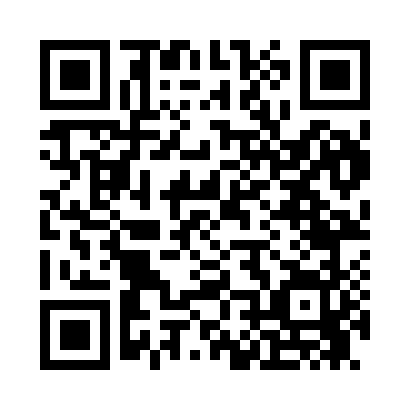 Prayer times for Fitting, Nevada, USAMon 1 Jul 2024 - Wed 31 Jul 2024High Latitude Method: Angle Based RulePrayer Calculation Method: Islamic Society of North AmericaAsar Calculation Method: ShafiPrayer times provided by https://www.salahtimes.comDateDayFajrSunriseDhuhrAsrMaghribIsha1Mon3:495:2712:564:568:2610:042Tue3:505:2712:574:568:2610:043Wed3:505:2812:574:568:2610:034Thu3:515:2812:574:568:2610:035Fri3:525:2912:574:568:2510:026Sat3:535:2912:574:568:2510:027Sun3:545:3012:584:568:2510:018Mon3:545:3112:584:568:2410:009Tue3:555:3112:584:568:2410:0010Wed3:565:3212:584:568:239:5911Thu3:575:3312:584:568:239:5812Fri3:585:3412:584:568:239:5713Sat3:595:3412:584:568:229:5714Sun4:015:3512:584:568:219:5615Mon4:025:3612:594:568:219:5516Tue4:035:3712:594:568:209:5417Wed4:045:3712:594:568:209:5318Thu4:055:3812:594:568:199:5219Fri4:065:3912:594:568:189:5120Sat4:075:4012:594:568:179:5021Sun4:095:4112:594:558:179:4822Mon4:105:4212:594:558:169:4723Tue4:115:4212:594:558:159:4624Wed4:125:4312:594:558:149:4525Thu4:145:4412:594:558:139:4426Fri4:155:4512:594:548:129:4227Sat4:165:4612:594:548:119:4128Sun4:185:4712:594:548:109:4029Mon4:195:4812:594:548:099:3830Tue4:205:4912:594:538:089:3731Wed4:215:5012:594:538:079:35